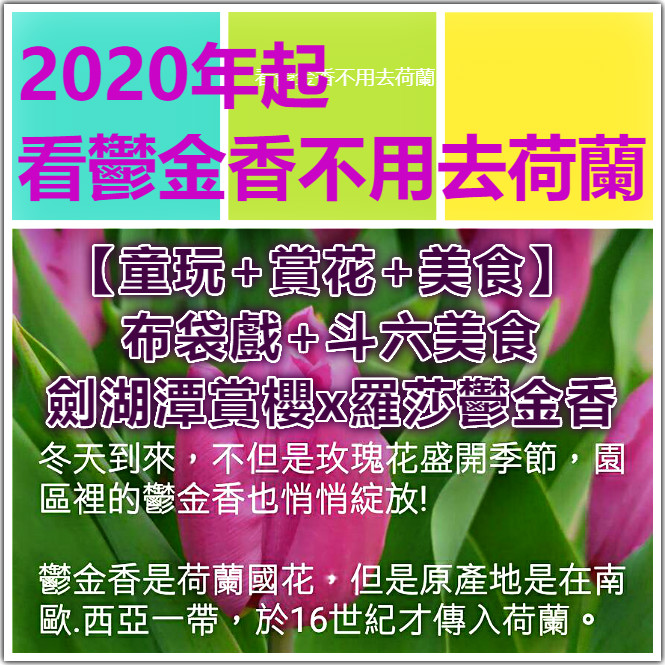 一日遊行程表  (車上活動)公路風光&影片欣賞&有獎徵答第一站【雲林布袋戲館】來找「史艷文」之秘密第二站【斗六美食】斗六市是雲林最繁榮的地方，太平老街第三站【蘭樹大道】50年的芒果樹相伴綠色隧道第四站【劍湖潭賞櫻】湖光山舍/賞櫻秘境。慈園、慈光寺～賞櫻不必跑太遠第五站 【羅莎玫瑰莊園】來看鬱金香~超過3000株、500品種玫瑰花及香草植物2/15 第二人半價433/人★單人每座位866元(第三人以單人計算)●包含：車資、早餐三明治或熱包子一份、車上小茶點、200萬+20萬保險費、代收轉付稅金、作業費、回程西點餐盒或碗稞一份●不包含：司領小費100元、午餐(建議市集風味小吃)★溫馨提醒: 賞花或賞鳥等屬季節性及游動性活動，如遇天候因素淍謝或未盛開或生態無法呈現，仍會前往原景點純欣賞感受大自然的美景！